Планмероприятий по улучшению качества условий образовательной деятельностив МДОБУ «Детский сад № 7»по итогам независимой оценки условий образовательной деятельности на 2022 - 2023 учебный год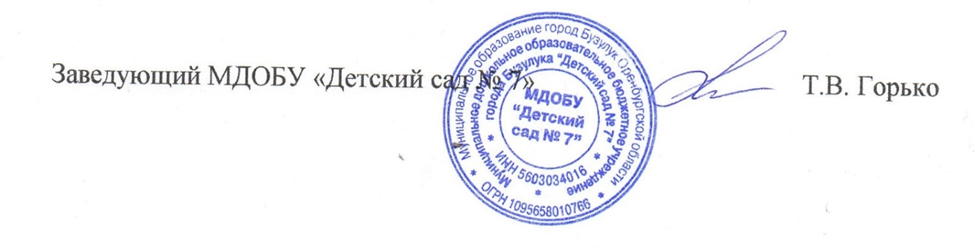 Основания реализации (результат НОКУ)Наименование мероприятияСрок исполненияОтветственныеисполнители1.По результатам оценки критерия «Доступность услуг для инвалидов»Оборудовать помещения образовательной организации и прилегающей к ней территории с учётом доступности для инвалидов, в частности:1.По результатам оценки критерия «Доступность услуг для инвалидов»- оборудование входных групп пандусами (подъемными платформами)По мерефинансирования при наличии технической возможностиЗаведующий1.По результатам оценки критерия «Доступность услуг для инвалидов»- выделенные стоянки для автотранспортных средств инвалидовПо мерефинансирования при наличии технической возможностиЗаведующий1.По результатам оценки критерия «Доступность услуг для инвалидов»- адаптированные лифты, поручни, расширенные дверные проемыПо мерефинансирования при наличии технической возможностиЗаведующий1.По результатам оценки критерия «Доступность услуг для инвалидов»- сменные кресла-коляскиПо мерефинансирования при наличии технической возможностиЗаведующий1.По результатам оценки критерия «Доступность услуг для инвалидов»- специально оборудованные санитарно-гигиенические помещения в образовательной организацииПо мерефинансированияЗаведующийпри наличии технической возможностиОбеспечить в образовательной организации условия доступности, позволяющие инвалидам получать услуги наравне с другими:По мерефинансирования при наличии технической возможности- дублирование для инвалидов по слуху и зрению звуковой и зрительной информацииПо мерефинансирования при наличии технической возможностиЗаведующий- возможность предоставления инвалидам по слуху (слуху и зрению) услуг сурдопереводчика (тифлосурдопереводчика)По мерефинансирования при наличии технической возможностиЗаведующий- помощь, оказываемая работниками образовательной организации, прошедшими необходимое обучение (инструктирование) по сопровождению инвалидов в помещениях образовательной организации и на прилегающей территорииПо мерефинансирования при наличии технической возможностиЗаведующий